Prénom : ………..………………………….. 						Date : …….. /…… /……Consigne : Surligne pour chaque image sa nature (ce que c’est) :Le rôle d’une image : une image peut servir à plusieurs chosesElle peut être artistique : exprimer une émotion, décorer…Elle peut être documentaire : montrer quelque chose.Elle peut être scientifique : représenter précisément quelque chose, montrer et expliquer.Elle peut être publicitaire : faire de la publicité, mettre une marque, un objet en avant.Consigne : Observe bien les images et surligne leur rôle. Attention, regarde bien les détails ! Tu peux zoomer pour agrandir les images sur ordinateur.Education à la citoyenneté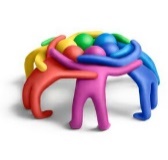 EDUCATION AUX MEDIAS – Lecture d’image- Connaître et identifier les différentes images.- Comprendre le rôle d’une image.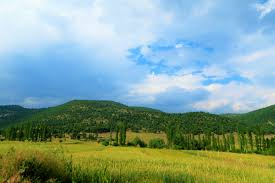 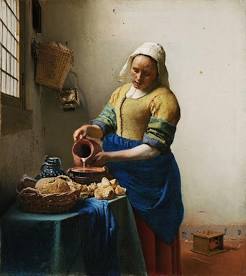 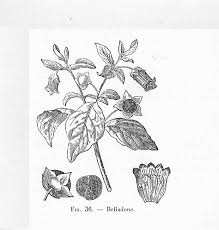 □ Dessin□ Peinture / Tableau□ Photographie□ Dessin□ Peinture / Tableau□ Photographie□ Dessin□ Peinture / Tableau□ Photographie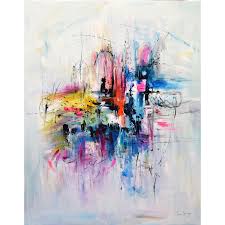 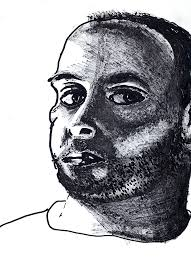 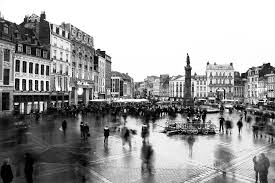 □ Dessin□ Peinture / Tableau□ Photographie□ Dessin□ Peinture / Tableau□ Photographie□ Dessin□ Peinture / Tableau□ Photographie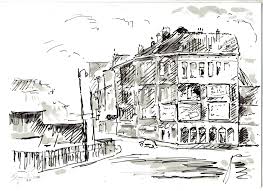 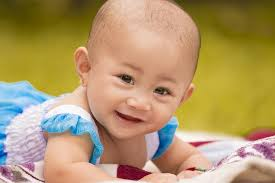 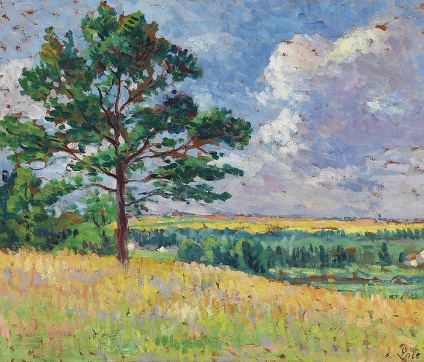 □ Dessin□ Peinture / Tableau□ Photographie□ Dessin□ Peinture / Tableau□ Photographie□ Dessin□ Peinture / Tableau□ Photographie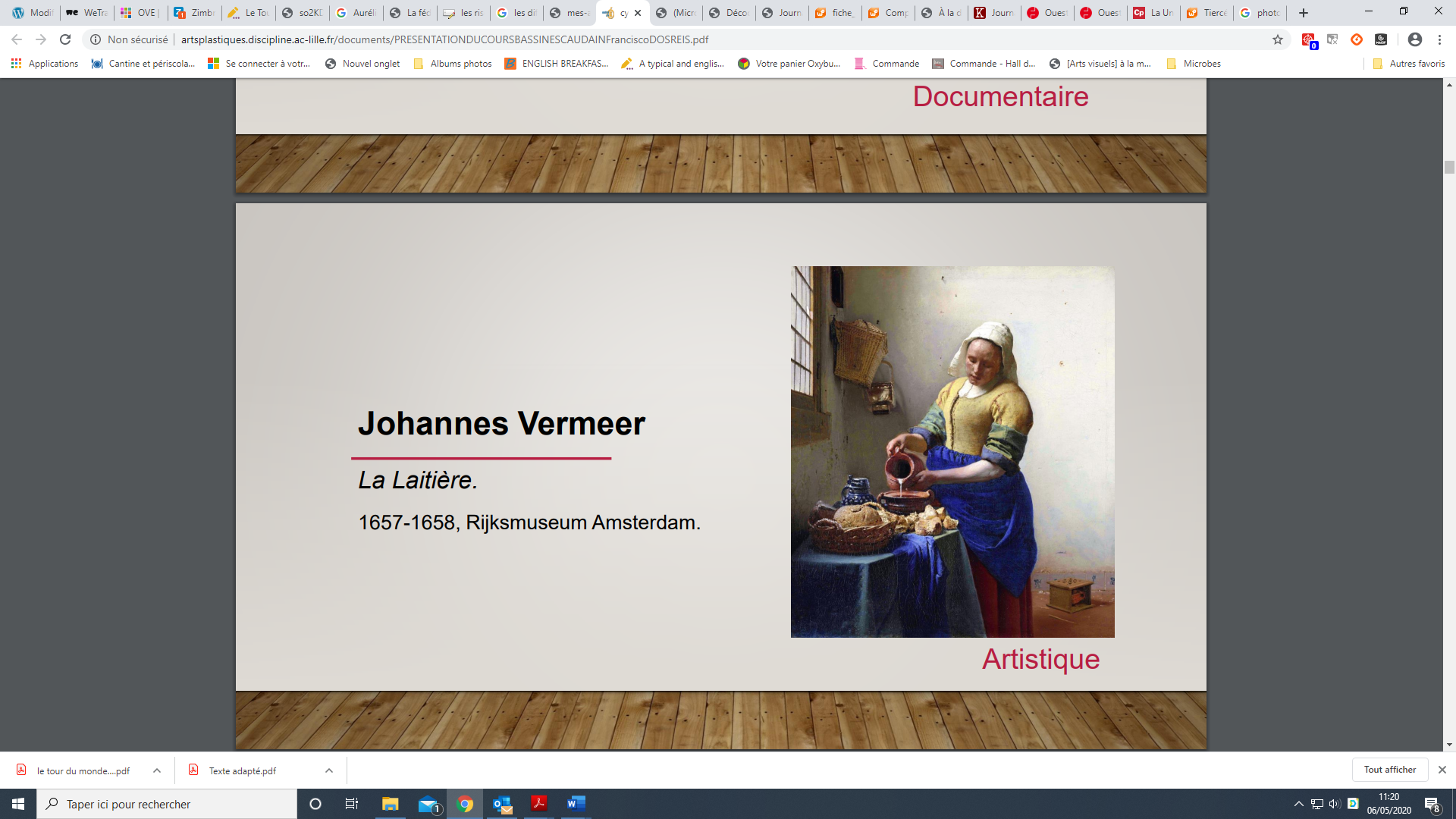 □ artistique □ documentaire□ publicitaire         □ artistique □ documentaire□ publicitaire         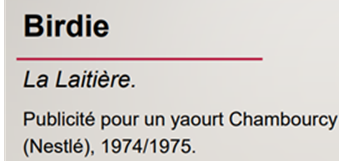 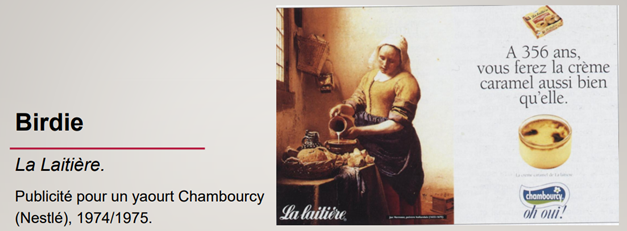 □ artistique □ documentaire□ publicitaire         □ artistique □ documentaire□ publicitaire         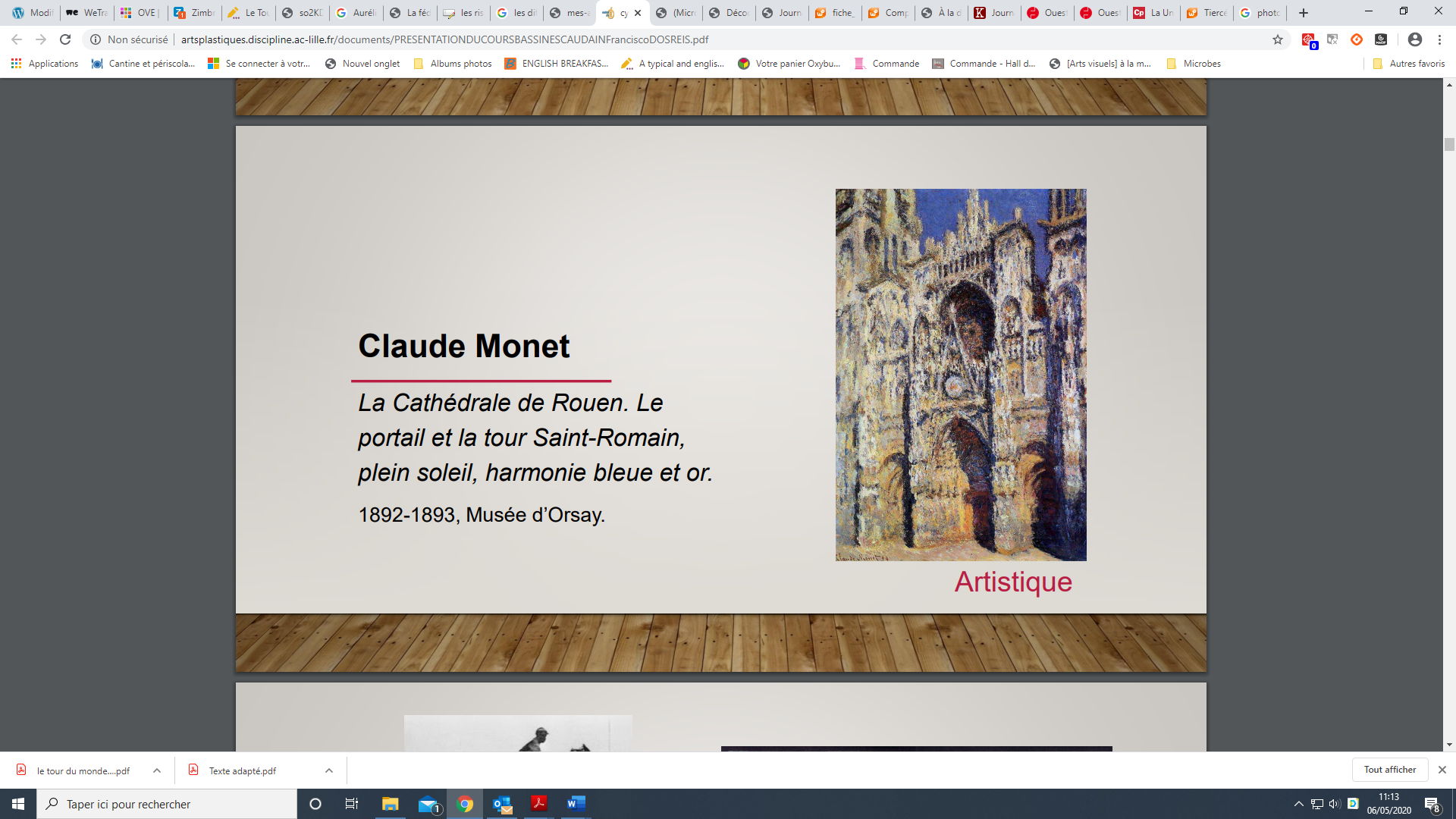 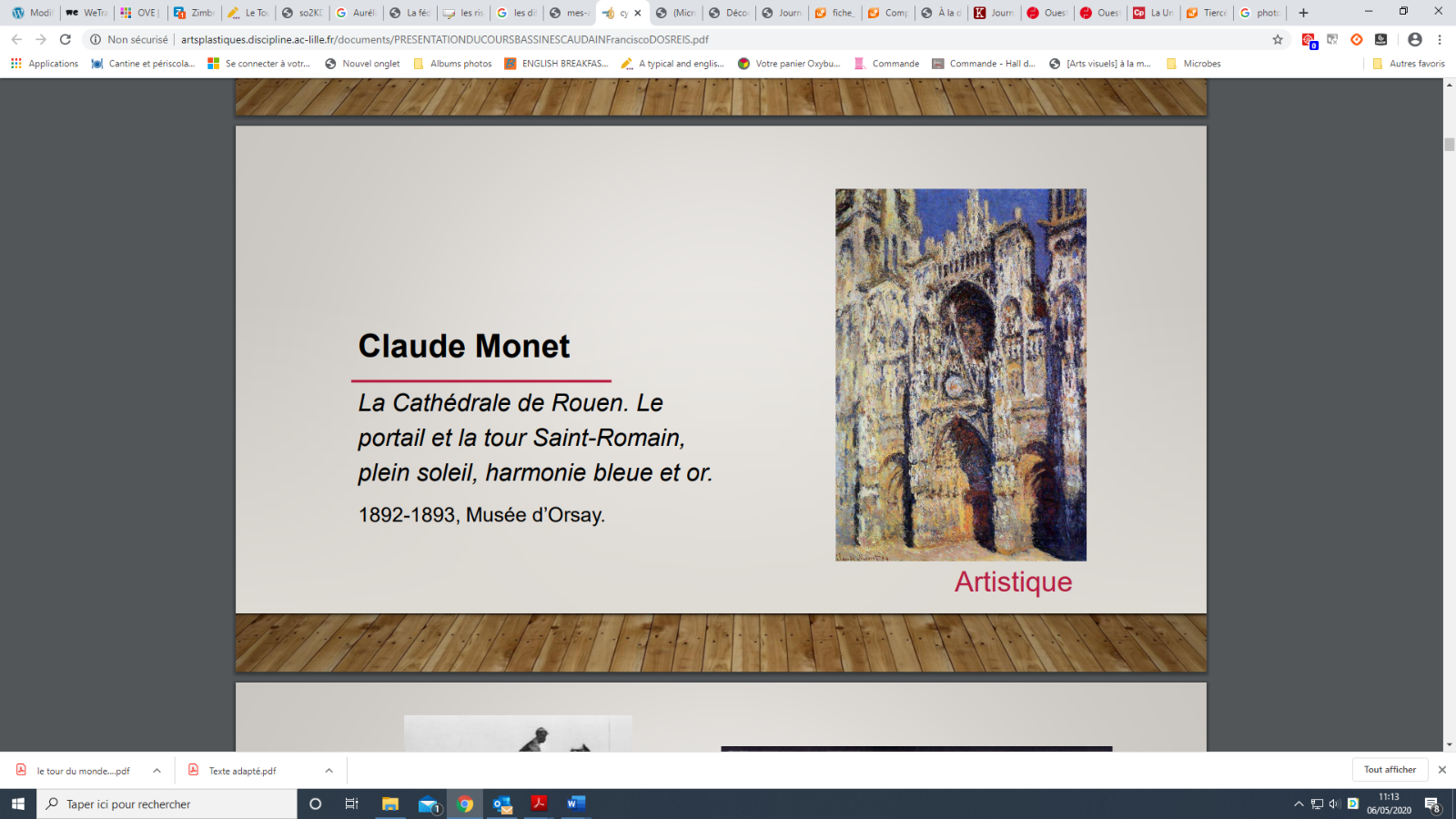 □ artistique □ documentaire□ publicitaire         Affiche des biscuits Lu, 1897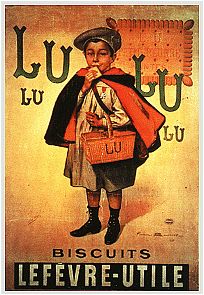 □ artistique □ documentaire□ publicitaire         Rouen – Cathédrale Notre Dame – Michelin voyage, Le Guide Vert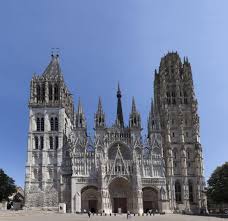 □ artistique □ documentaire□ publicitaire         Rouen – Cathédrale Notre Dame – Michelin voyage, Le Guide Vert□ artistique □ documentaire□ publicitaire         □ artistique 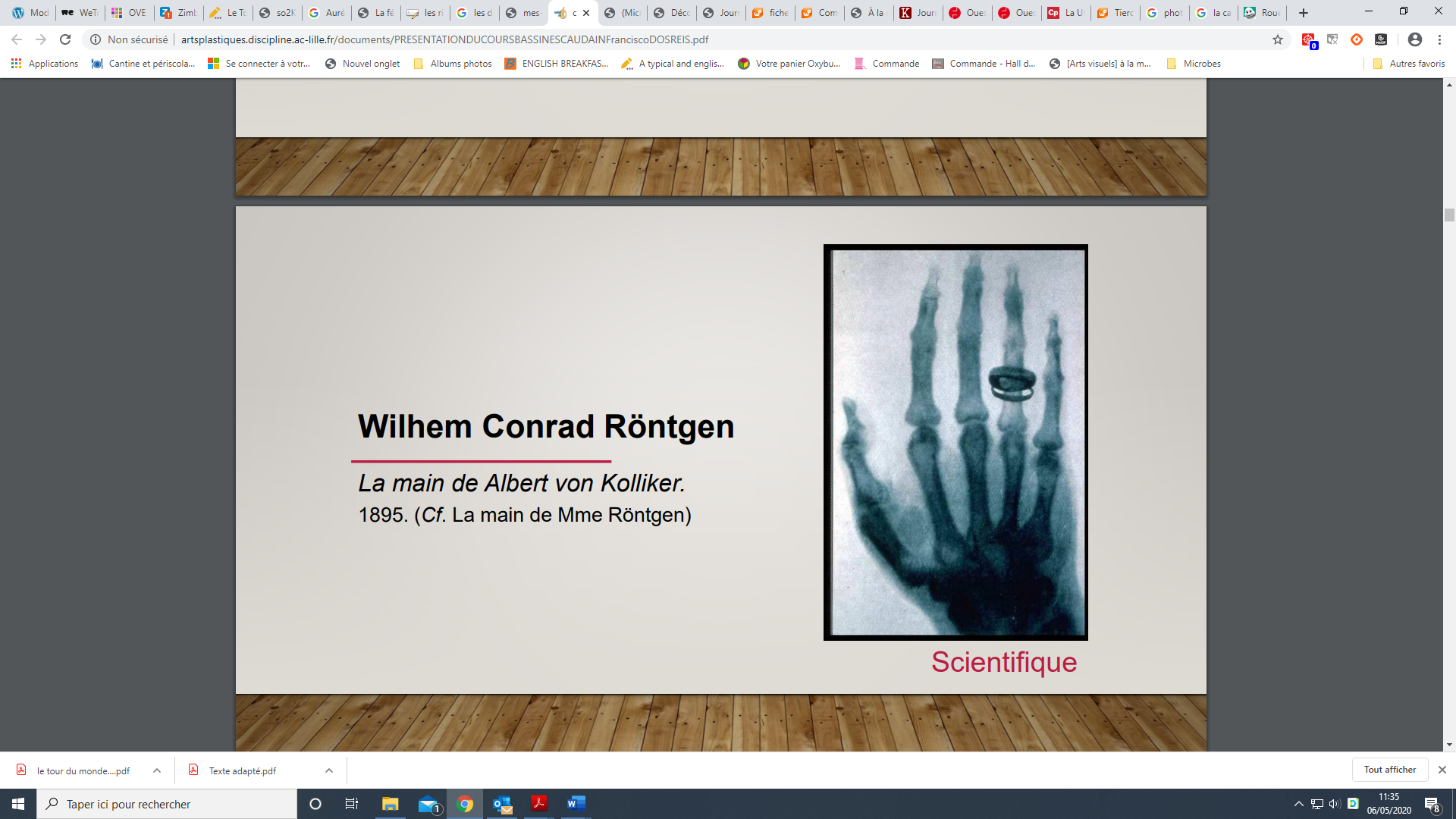 □ scientifique□ publicitaire         □ artistique □ scientifique□ publicitaire         □ artistique 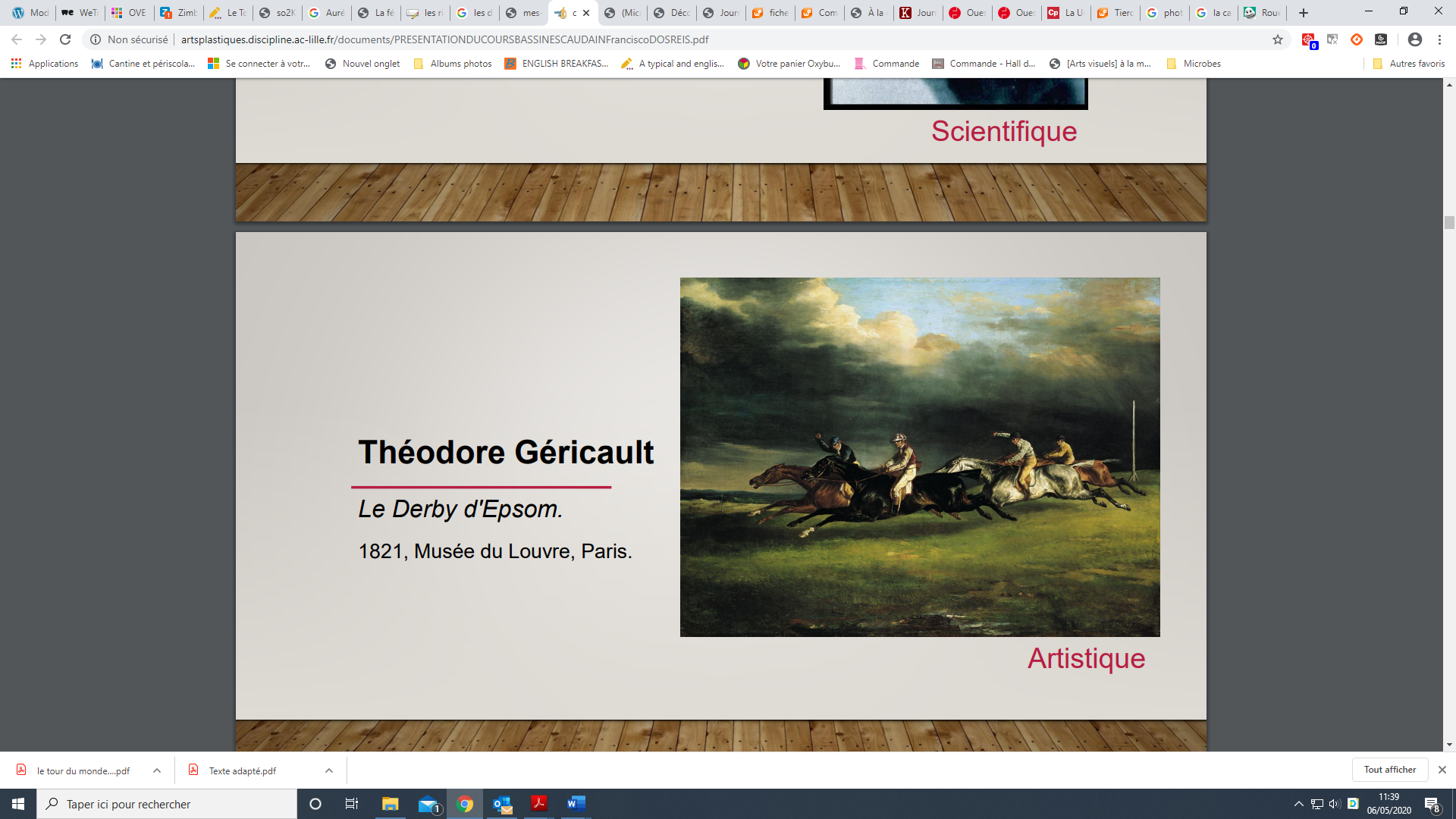 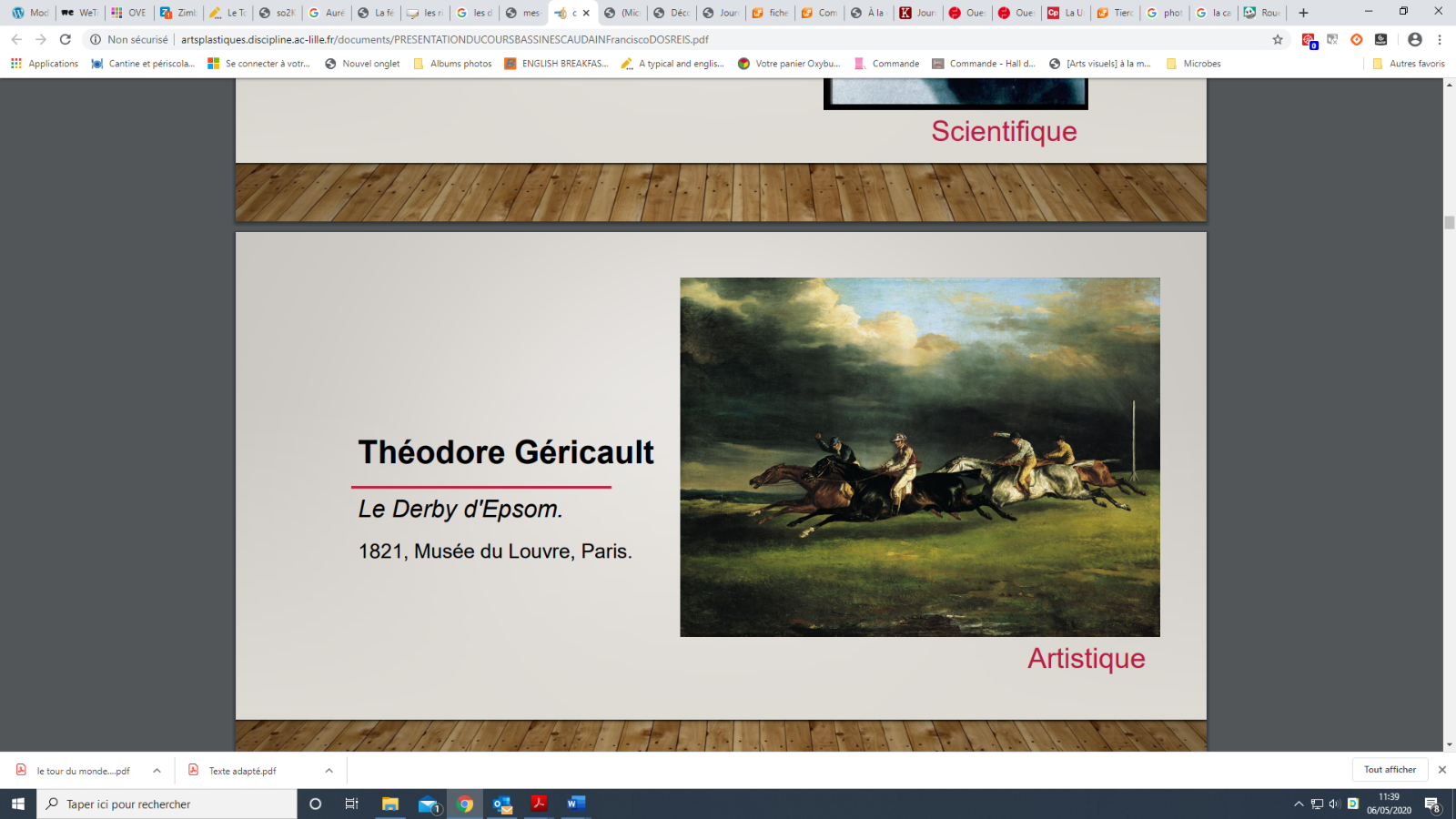 □ scientifique□ publicitaire         □ artistique □ scientifique□ publicitaire         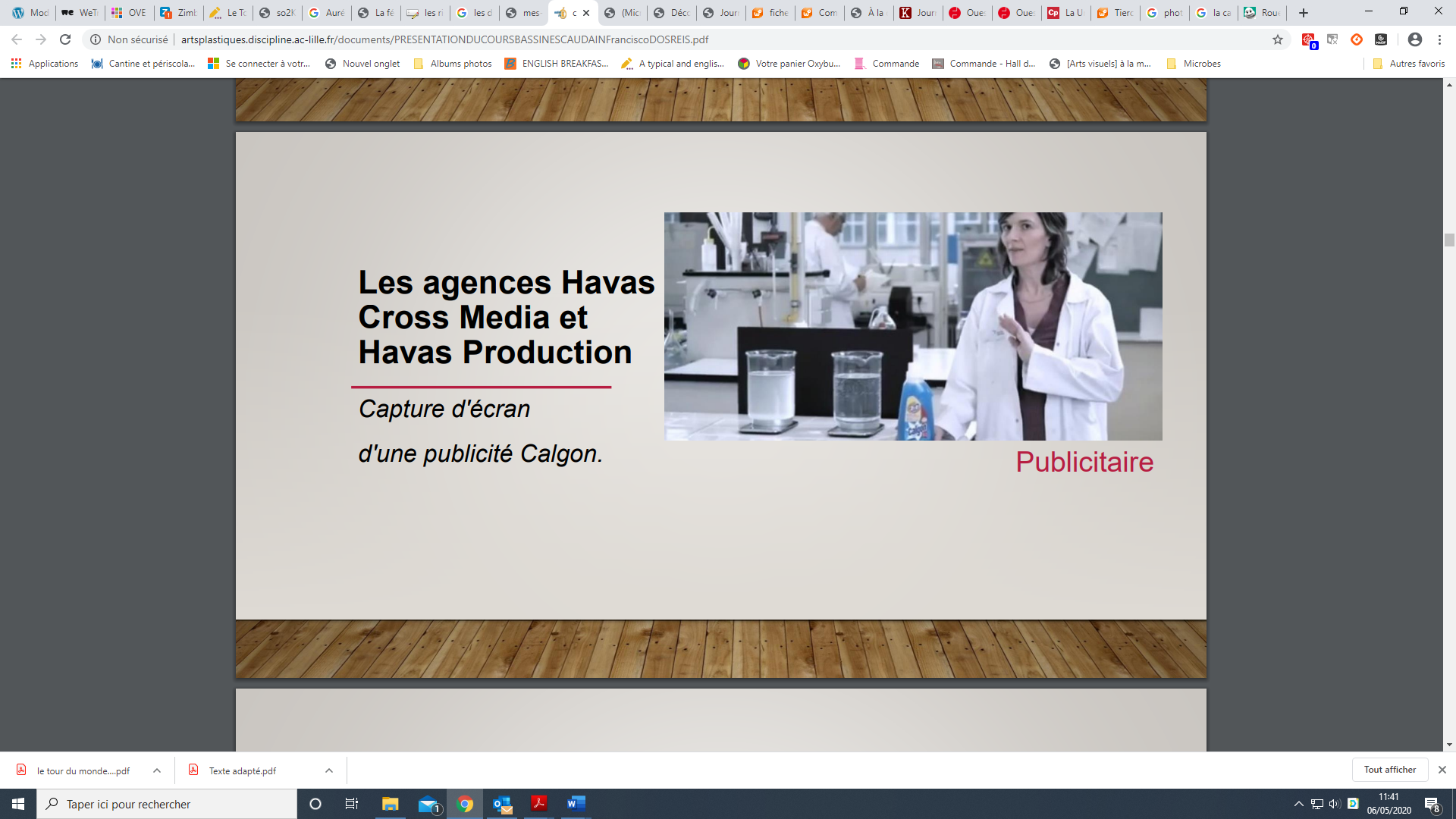 □ artistique □ scientifique□ publicitaire         □ artistique □ scientifique□ publicitaire         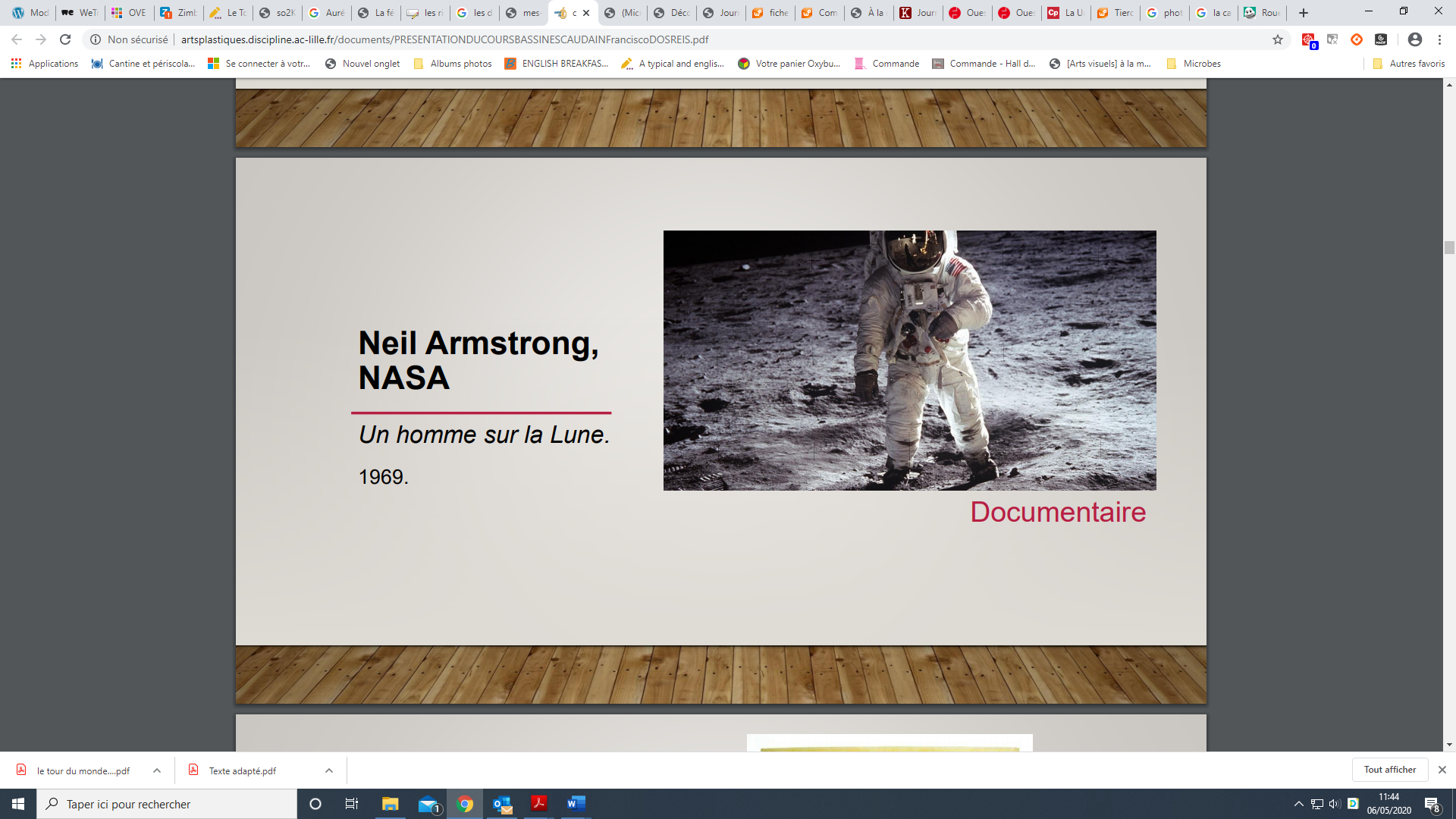 □ artistique □ documentaire□ publicitaire         □ artistique □ documentaire□ publicitaire         